           КАРАР                                                                                     ПОСТАНОВЛЕНИЕ    «04»  июль  2017й.                         № 28                 «04»  июля   2017 г.О внесении изменений в Перечень главных администраторов доходов бюджета сельского поселения Ассинский  сельсовет муниципального района Белорецкий район Республики Башкортостан       В соответствии со статьей 20 Бюджетного кодекса Российской     Федерации,                                                        постановляю:          1.Внести изменения в Перечень главных администраторов доходов бюджета сельского поселения  Ассинский  сельсовет муниципального района Белорецкий район Республики Башкортостан, утвержденный постановлением Администрации сельского поселения   Ассинский сельсовет от   24.12.2015 года № 29 : -дополнить следующим кодом бюджетной классификации2.Контроль за исполнением настоящего постановления оставляю за собой             Глава сельского поселения                         В.Г.Юсупов.БАШКОРТОСТАН РЕСПУБЛИКАhЫБЕЛОРЕТ РАЙОНЫмуниципаль районЫНЫң АСЫ АУЫЛ СОВЕТЫ АУЫЛ БИЛәМәһЕХАКИМәТЕ453562 БР, Белорет районы, Асы ауылы,  Мөбәрәков  урамы, 25/1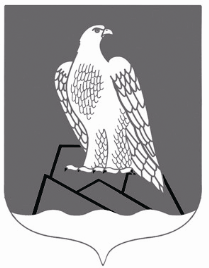 АДМИНИСТРАЦИЯ СЕЛЬСКОГО ПОСЕЛЕНИЯ АССИНСКИЙ СЕЛЬСОВЕТМУНИПАЛЬНОГО РАЙОНА БЕЛОРЕЦКИЙ РАЙОН РЕСПУБЛИКИ БАШКОРТОСТАН453562, РБ, Белорецкий район, с.Ассы, ул.Мубарякова, 25/17912 02 49999 107509 151Прочие межбюджетные трансферты, передаваемые бюджетам сельских поселений (межбюджетные трансферты на премирование муниципальных образований по итогам конкурса «Лучшее муниципальное образование Республики Башкортостан»)